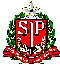                       GOVERNO DO ESTADO DE SÃO PAULO                        SECRETARIA DE ESTADO DA EDUCAÇÃO                             DIRETORIA DE ENSINO REGIÃO SÃO JOÃO DA BOA VISTA                              NÚCLEO PEDAGÓGICOComunicado sobre a retirada da 18º edição Avaliação Diagnóstica de 2018  De acordo com o Comunicado Conjunto CGEB-CIMA de 16/02/2018, as unidades escolares estatuais deverão retirar a 18º Edição AAP-AD (Avaliações Diagnósticas do primeiro bimestre de 2018) na Rede do Saber, localizada na Avenida João Osório s/n, anexa a Escola Antônio dos Santos Cabral no dia 02 de MARÇO (sexta-feira) das 09:00 h até as 16:00h.Também na mesma ocasião, serão entregues as provas e cadernos ampliados para as escolas que tenham alunos com baixa visão.Núcleo PedagógicoDER- São João da Boa Vista